МУНИЦИПАЛЬНОЕ БЮДЖЕТНОЕ УЧРЕЖДЕНИЕ «ГОРОДСКОЕ БЛАГОУСТРОЙСТВО»108851, г. Москва, г. Щербинка, ул. Новостроевская, 2, тел 8-(495) 796-61-74ИНН 7751506523 КПП 775101001 ОГРН 1127747062365 от 19.10.12 г, ОКПО 13177295 ОКАТО 45297581001Наименование: МБУ «Городское благоустройство»Основные направления деятельности: Исполнение муниципального задания (санитарно-техническое содержание ДТ,0ДХ,ОП), управление многоквартирными домами на договорной основе. Контактная информация:По общим вопросам(по всем вопросам кроме МКД) г. Москва, г.о.Щербинка, ул. Новостроевская 2, З этаж, тел. +7 495-796-61-74, эл.почта: mbugb@mail.ru Режим работы: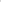 пн-чт - с 8:30 до 17:30 пт - с 8:30 до 16:30 сб-вскр - выходной перерыв с 13:00 до 14:00По вопросам управления МКДг. Москва, г.о.Щербинка, ул. Новостроевская 2, 2 этаж, прием жителей по вопросам управления ОЖД) тел. +7-977-874-23-98, mbugb u@mail.ru прием населения: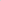 вторник и четверг - с 9:00 до 16:30Аварийно-диспетчерская служба (МКД) тел: +7-991-934-35-88 режим работы: круглосуточносайт учреждения находится в разработке и будет опубликован в сети интернет до 01.12.2022 г.Директор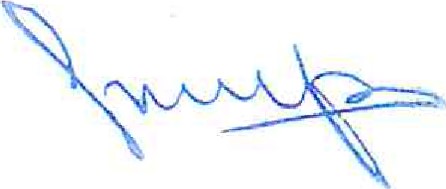 МБУ «Городское благоустройство» СВ. Смирнов